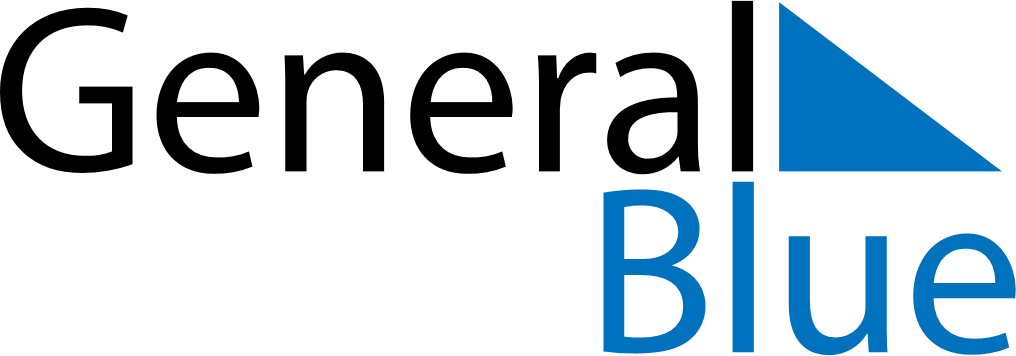 December 2024December 2024December 2024December 2024December 2024December 2024Vadstena, OEstergoetland, SwedenVadstena, OEstergoetland, SwedenVadstena, OEstergoetland, SwedenVadstena, OEstergoetland, SwedenVadstena, OEstergoetland, SwedenVadstena, OEstergoetland, SwedenSunday Monday Tuesday Wednesday Thursday Friday Saturday 1 2 3 4 5 6 7 Sunrise: 8:23 AM Sunset: 3:15 PM Daylight: 6 hours and 51 minutes. Sunrise: 8:25 AM Sunset: 3:14 PM Daylight: 6 hours and 48 minutes. Sunrise: 8:27 AM Sunset: 3:13 PM Daylight: 6 hours and 46 minutes. Sunrise: 8:28 AM Sunset: 3:12 PM Daylight: 6 hours and 43 minutes. Sunrise: 8:30 AM Sunset: 3:11 PM Daylight: 6 hours and 40 minutes. Sunrise: 8:32 AM Sunset: 3:10 PM Daylight: 6 hours and 38 minutes. Sunrise: 8:33 AM Sunset: 3:10 PM Daylight: 6 hours and 36 minutes. 8 9 10 11 12 13 14 Sunrise: 8:35 AM Sunset: 3:09 PM Daylight: 6 hours and 34 minutes. Sunrise: 8:36 AM Sunset: 3:08 PM Daylight: 6 hours and 32 minutes. Sunrise: 8:38 AM Sunset: 3:08 PM Daylight: 6 hours and 30 minutes. Sunrise: 8:39 AM Sunset: 3:07 PM Daylight: 6 hours and 28 minutes. Sunrise: 8:40 AM Sunset: 3:07 PM Daylight: 6 hours and 26 minutes. Sunrise: 8:41 AM Sunset: 3:07 PM Daylight: 6 hours and 25 minutes. Sunrise: 8:42 AM Sunset: 3:07 PM Daylight: 6 hours and 24 minutes. 15 16 17 18 19 20 21 Sunrise: 8:43 AM Sunset: 3:07 PM Daylight: 6 hours and 23 minutes. Sunrise: 8:44 AM Sunset: 3:07 PM Daylight: 6 hours and 22 minutes. Sunrise: 8:45 AM Sunset: 3:07 PM Daylight: 6 hours and 21 minutes. Sunrise: 8:46 AM Sunset: 3:07 PM Daylight: 6 hours and 20 minutes. Sunrise: 8:47 AM Sunset: 3:07 PM Daylight: 6 hours and 20 minutes. Sunrise: 8:47 AM Sunset: 3:08 PM Daylight: 6 hours and 20 minutes. Sunrise: 8:48 AM Sunset: 3:08 PM Daylight: 6 hours and 19 minutes. 22 23 24 25 26 27 28 Sunrise: 8:49 AM Sunset: 3:08 PM Daylight: 6 hours and 19 minutes. Sunrise: 8:49 AM Sunset: 3:09 PM Daylight: 6 hours and 20 minutes. Sunrise: 8:49 AM Sunset: 3:10 PM Daylight: 6 hours and 20 minutes. Sunrise: 8:50 AM Sunset: 3:10 PM Daylight: 6 hours and 20 minutes. Sunrise: 8:50 AM Sunset: 3:11 PM Daylight: 6 hours and 21 minutes. Sunrise: 8:50 AM Sunset: 3:12 PM Daylight: 6 hours and 22 minutes. Sunrise: 8:50 AM Sunset: 3:13 PM Daylight: 6 hours and 23 minutes. 29 30 31 Sunrise: 8:50 AM Sunset: 3:14 PM Daylight: 6 hours and 24 minutes. Sunrise: 8:49 AM Sunset: 3:15 PM Daylight: 6 hours and 25 minutes. Sunrise: 8:49 AM Sunset: 3:17 PM Daylight: 6 hours and 27 minutes. 